ΕΙΣΗΓΗΣΗ Θέμα : Πολυετής προγραμματισμός ανθρώπινου δυναμικού Δήμου Η.Π. Νάουσας  2024-2027Με το εξ επείγον  με αρ. πρωτ. ΔΙΠΑΑΔ/Φ.2.9/83/οικ.1526 έγγραφο του το  Υπουργείο Εσωτερικών ζητά από τους Δήμους να υποβάλουν επικαιροποιημένα τετραετή σχέδια προγραμματισμού ανθρώπινου δυναμικού για τα έτη 2024-2027, με απόφαση Δημοτικού Συμβουλίου.Σύμφωνα με τις  διατάξεις του άρθρου 3 του ν. 4590/2019 για κάθε έτος της επόμενης τετραετίας στα  σχέδια προγραμματισμού πρέπει να περιλαμβάνονται τα εξής:α. Οι εκτιμήσεις των αποχωρήσεων τακτικού προσωπικού,β. Το σύνολο των υφιστάμενων και των εκτιμώμενων κενών θέσεων προσωπικού,γ. Οι στρατηγικές προτεραιότητες του φορέα για τη διαχείριση του ανθρώπινου δυναμικού του,δ. Οι εκτιμώμενες ανάγκες σε προσωπικό ανά κατηγορία, κλάδο και ειδικότητα και οι τρόποι κάλυψης αυτών, μέσω μετατάξεων ή προσλήψεων, σύμφωνα με την ισχύουσα νομοθεσία.Επισημαίνεται ότι, το σύνολο των εκτιμώμενων αναγκών για πρόσληψη κάθε έτους, δηλαδή το σύνολο των θέσεων προς κάλυψη μέσω προσλήψεων που δηλώνει ο φορέας για το έτος, πρέπει να είναι μικρότερο ή ίσο με το άθροισμα των εκτιμώμενων (αυτοδίκαιων) αποχωρήσεων προσωπικού όλων των κατηγοριών εκπαίδευσης που έχουν καταχωρηθεί στα βασικά στοιχεία του σχεδίου για το έτος αυτό.Είναι αυτονόητο δε, ότι το άθροισμα των προσλήψεων και των μετατάξεων κάθε έτους δεν μπορεί να υπερβαίνει το συνολικό αριθμό των υφιστάμενων κενών θέσεων και των θέσεων που θα κενωθούν λόγω των εκτιμώμενων αυτοδίκαιων αποχωρήσεων.Για το έτος 2024 καταχωρείται ο αριθμός των υφιστάμενων κενών θέσεων της συγκεκριμένης Κατηγορίας και Κλάδου/Ειδικότητας όπως προκύπτει από τον Οργανισμό/Κανονισμό Λειτουργίας του Φορέα κατά την ημερομηνία υποβολής του πολυετούς προγραμματισμού.Για τα υπόλοιπα έτη, ως υφιστάμενες κενές θέσεις θα καταχωρηθούν αυτές που θα προκύψουν από την προσθήκη μόνο των εκτιμώμενων αυτοδίκαιων αποχωρήσεων στις υφιστάμενες κενές θέσεις του προηγούμενου έτους.Με βάση την ορθολογική αξιολόγηση των αναγκών του Δήμου και έπειτα από την καταγραφή των κενών οργανικών θέσεων ανά κλάδο και ειδικότητα και των αυτοδίκαιων αποχωρήσεων ετών 2024-2027, οι στρατηγικές προτεραιότητες του Δήμου καθορίζονται ανά έτος ως ακολούθως.Οι  κενές θέσεις που προκύπτουν από τις  αποχωρήσεις ανά κλάδο και ειδικότητα έχουν ως εξής : Για το έτος 2024 ο αριθμός των υφιστάμενων κενών θέσεων Για το έτος 2025 δεν υπάρχουν κενές θέσεις διότι δεν υπάρχουν αποχωρήσεις στο έτος 2024.Για το έτος 2026 υπάρχουν δύο κενές θέσεις διότι υπάρχουν δύο αποχωρήσεις στο έτος 2025.Για το έτος 2027 υπάρχουν δύο   κενές θέσεις διότι υπάρχουν δύο αποχωρήσεις στο έτος 2026.Σχέδιο 2024Λόγω ύπαρξης κενών θέσεων1η ΠΡΟΤΕΡΑΙΟΤΗΤΤΑΣτελέχωση της Δ/νσης Διοικητικών ΥπηρεσιώνΛόγω ύπαρξης κενής θέσης κλάδου ΠΕ Διοικητικού – Οικονομικού  επιβάλλεται η κάλυψη της με πρόσληψη.2η ΠΡΟΤΕΡΑΙΟΤΗΤΑΣτελέχωση της Δ/νσης Οικονομικών ΥπηρεσιώνΛόγω ύπαρξης κενής θέσης κλάδου ΔΕ Διοικητικού επιβάλλεται η κάλυψη της με πρόσληψη.3η ΠΡΟΤΕΡΑΙΟΤΗΤΑΣτελέχωση της Δ/νσης Οικονομικών ΥπηρεσιώνΛόγω ύπαρξης κενής θέσης κλάδου ΔΕ Διοικητικού- Λογιστικού επιβάλλεται η κάλυψη της με πρόσληψη.4η ΠΡΟΤΕΡΑΙΟΤΗΤΑΣτελέχωση της Δ/νσης Περιβάλλοντος Λόγω ύπαρξης κενής θέσης κλάδου ΔΕ Δασοφυλάκων  επιβάλλεται η κάλυψη της με πρόσληψη.5η ΠΡΟΤΕΡΑΙΟΤΗΤΑΣτελέχωση της Δ/νσης Τεχνικών Υπηρεσιών Λόγω ύπαρξης κενής θέσης κλάδου ΔΕ Χειριστών Μηχ/των Έργων  επιβάλλεται η κάλυψη της με πρόσληψη.6η ΠΡΟΤΕΡΑΙΟΤΗΤΑΣτελέχωση της Δ/νσης Περιβάλλοντος Λόγω ύπαρξης κενής θέσης κλάδου ΔΕ Οδηγών Αυτοκινήτων επιβάλλεται η κάλυψη της με πρόσληψη.7η ΠΡΟΤΕΡΑΙΟΤΗΤΑΣτελέχωση της Δ/νσης Πολεοδομίας  Λόγω ύπαρξης κενής θέσης κλάδου ΠΕ Διοικητικού (πτυχίο νομικής)  επιβάλλεται η κάλυψη της με πρόσληψη.8η ΠΡΟΤΕΡΑΙΟΤΗΤΑΣτελέχωση της Δ/νσης Τεχνικών  ΥπηρεσιώνΛόγω ύπαρξης κενής θέσης κλάδου ΤΕ Μηχανολόγων Ηλεκτρολόγων Μηχανικών επιβάλλεται η κάλυψη της με πρόσληψη.9η ΠΡΟΤΕΡΑΙΟΤΗΤΑΣτελέχωση της Δ/νσης Περιβάλλοντος Λόγω ύπαρξης κενής θέσης κλάδου ΥΕ Προσωπικού Καθαριότητας επιβάλλεται η κάλυψη της με πρόσληψη.10η ΠΡΟΤΕΡΑΙΟΤΗΤΑΣτελέχωση της Δ/νσης Περιβάλλοντος Λόγω ύπαρξης κενής θέσης κλάδου ΥΕ Προσωπικού Καθαριότητας επιβάλλεται η κάλυψη της με πρόσληψη.Σχέδιο 2025Δεν υπάρχουν κενές θέσεις διότι δεν υπάρχουν αποχωρήσεις στο έτος 2024.Σχέδιο 20261η ΠΡΟΤΕΡΑΙΟΤΗΤΤΑΣτελέχωση της Νομικής ΥπηρεσίαςΛόγω αυτοδίκαιης αποχώρησης  το έτος 2025 ενός υπαλλήλου κλάδου ΠΕ Δικηγόρων ( με έμμισθη εντολή) επιβάλλεται η κάλυψη της θέσης με πρόσληψη.2η ΠΡΟΤΕΡΑΙΟΤΗΤΤΑΣτελέχωση της Δ/νσης Πολεοδομίας Λόγω αυτοδίκαιης αποχώρησης  το έτος 2025 προτείνεται η κάλυψη μίας θέσης κλάδου ΠΕ Πολιτικών Μηχανικών  με  πρόσληψη.Σχέδιο 20271η ΠΡΟΤΕΡΑΙΟΤΗΤΤΑΣτελέχωση της Δ/νσης Τεχνικών  ΥπηρεσιώνΛόγω αυτοδίκαιης αποχώρησης το έτος 2026  ενός υπαλλήλου κλάδου ΠΕ Πολιτικών Μηχανικών επιβάλλεται η κάλυψη της θέσης με πρόσληψη.2η ΠΡΟΤΕΡΑΙΟΤΗΤΤΑΣτελέχωση της Δ/νσης Τεχνικών  ΥπηρεσιώνΛόγω αυτοδίκαιης αποχώρησης  το έτος 2026  προτείνεται η κάλυψη μίας θέσης κλάδου ΔΕ  Τεχνιτών  με  πρόσληψη.Καλείται το Δημοτικό Συμβούλιο, να αποφασίσει για τις προς κάλυψη θέσεις με πρόσληψη των αναφερομένων στα σχέδια ετών 2024-2027.      Η ΑΝ. ΠΡ/ΝΗ 			                                                           Η ΑΝΤΙΔΗΜΑΡΧΟΣ                                 Δ/ΝΣΗΣ Δ/ΚΩΝ ΥΠΗΡ/ΣΙΩΝ	                                                   Δ/ΚΩΝ, ΟΙΚ/ΚΩΝ ΥΠ/ΣΙΩΝ                                                                                                                  ΑΓΡΟΤ. ΤΟΠ. ΟΙΚ.. & ΚΕΠΠΑΠΑΚΩΣΤΑ ΜΑΡΙΑ                                                                           ΜΠΑΛΤΑΤΖΙΔΟΥ ΘΕΟΔΩΡΑ                                                                           Νάουσα 10/02/2023ΕΛΛΗΝΙΚΗ ΔΗΜΟΚΡΑΤΙΑΝΟΜΟΣ  ΗΜΑΘΙΑΣ                          ΔΗΜΟΣ ΗΡΩΙΚΗΣ ΠΟΛΕΩΣ ΝΑΟΥΣΑΣΔ/ΝΣΗ ΔΙΟΙΚΗΤΙΚΩΝ ΥΠΗΡΕΣΙΩΝ                          Δ/νση: Πλ. Δημαρχίας  30,  592 00, ΝΑΟΥΣΑΤηλ. 23323 50311, Fax: 23320 24260www.naoussa.gr                                        ΕΙΔΙΚΟΤΗΤΑ/ΚΛΑΔΟΣΚΕΝΑΣΥΝΟΛΟ ΘΕΣΕΩΝΑΠΟΧΩΡΗΣΕΙΣ 2023ΑΠΟΧΩΡΗΣΕΙΣ 2024ΑΠΟΧΩΡΗΣΕΙΣ 2025ΑΠΟΧΩΡΗΣΕΙΣ 2026  ΠΕ ΔΙΚΗΓΟΡΩΝ021ΠΕ ΔΙΟΙΚΗΤΙΚΟΥ ΟΙΚΟΝΟΜΙΚΟΥ112ΠΕ ΔΑΣΟΛΟΓΩΝ11ΠΕ ΓΕΩΠΟΝΩΝ12ΠΕ ΑΡΧΙΤΕΚΤΟΝΩΝ ΜΗΧΑΝΙΚΩΝ13ΠΕ ΠΟΛΙΤΙΚΩΝ ΜΗΧΑΝΙΚΩΝ0811ΠΕ ΤΟΠΟΓΡΑΦΩΝ ΜΗΧΑΝΙΚΩΝ14ΠΕ ΔΙΟΙΚΗΤΙΚΟΥ (Πτυχίο Νομικής)11ΤΕ ΜΗΧΑΝΟΛΟΓΩΝ ΗΛΕΚΤΡΟΛΟΓΩΝ ΜΗΧΑΝΙΚΩΝ22ΤΕ ΤΕΧΝΟΛΟΓΩΝ ΠΟΛΙΤΙΚΩΝ ΜΗΧΑΝΙΚΩΝ12ΤΕ ΠΛΗΡΟΦΟΡΙΚΗΣ01ΤΕ ΤΕΧΝΟΛΟΓΩΝ ΗΛΕΚΤΡΟΛΟΓΩΝ ΜΗΧΑΝΙΚΩΝ11ΤΕ ΜΗΧΑΝΙΚΩΝ ΓΕΩΠΛΗΡΟΦΟΡΙΚΗΣ ΤΟΠΟΓΡΑΦΙΑΣ13ΔΕ ΔΙΟΙΚΗΤΙΚΟΥ619ΔΕ ΟΔΗΓΩΝ ΑΥΤΟΚΙΝΗΤΩΝ410ΔΕ ΤΕΧΝΙΤΩΝ 231ΔΕ ΤΕΧΝΙΤΩΝ ΕΛΑΙΟΧΡΩΜΑΤΙΣΤΩΝ01ΔΕ ΤΕΧΝΙΤΩΝ ΟΙΚΟΔΟΜΩΝ22ΔΕ ΔΙΟΙΚΗΤΙΚΟΥ-ΛΟΓΙΣΤΙΚΟΥ11ΔΕ ΔΑΣΟΦΥΛΑΚΩΝ12ΔΕ ΔΕΝΔΡΟΚΗΠΟΥΡΩΝ26ΥΕ ΠΡΟΣΩΠΙΚΟ ΚΑΘΑΡΙΟΤΗΤΑΣ (εργατών καθαριότητας , συνοδών απορ/ρων, εργ. Εξωτ. Χωρ.)1019ΥΕ ΠΡΟΣΩΠΙΚΟ ΚΑΘΑΡΙΟΤΗΤΑΣ (ΕΡΓΑΤΩΝ ΚΗΠΩΝ)44ΥΕ ΠΡΟΣΩΠΙΚΟ ΚΑΘΑΡΙΟΤΗΤΑΣ ΒΟΗΘΗΤΙΚΩΝ ΕΡΓΑΣΙΩΝ11ΥΕ ΕΡΓΑΤΩΝ ΤΕΧΝΙΚΩΝ ΥΠΗΡΕΣΙΩΝ22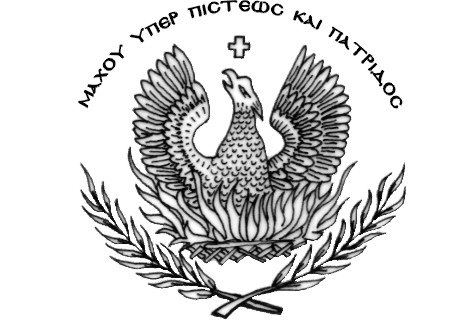 